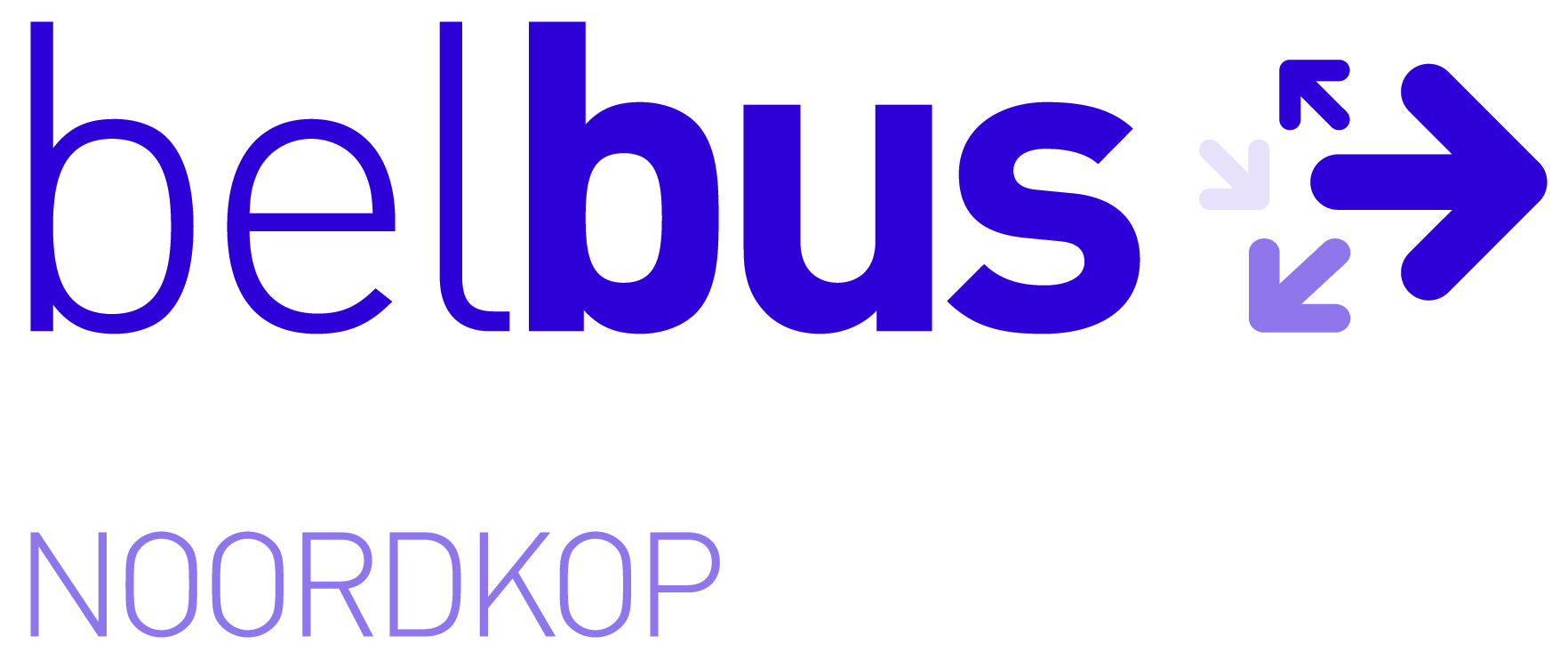 AANVRAAG KOSTELOOS MEEREIZEN BEGELEIDING Hierbij verklaar ik dat het is noodzakelijk is dat ik op medische gronden begeleiding nodig heb tijdens het reizen. Om die reden vraag ik aan om  kosteloos één begeleider mee te kunnen nemen.NAAM	 LID			…………………………………………….ADRES LID			…………………………………………….POSTCODE			…………………………………………….WOONPLAATS		…………………………………………….MOBIEL			06………………………………………….       DATUM			…………………………………………….HANDTEKENING LID       …………………………………………….AKKOORD BELBUSVERENIGING NOORDKOP  …………………Bestuur Belbusvereniging Noordkop